Управляющая компания  ООО «Жилкомсервис №2 Калининского района»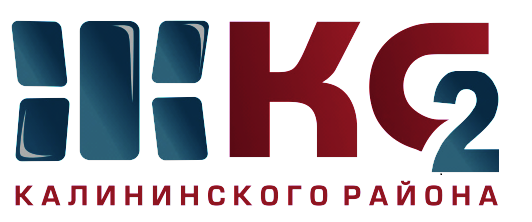 Проведение текущего ремонта общего имущества МКД по ООО "Жилкомсервис № 2  Калининского района"Проведение текущего ремонта общего имущества МКД по ООО "Жилкомсервис № 2  Калининского района"Проведение текущего ремонта общего имущества МКД по ООО "Жилкомсервис № 2  Калининского района"Проведение текущего ремонта общего имущества МКД по ООО "Жилкомсервис № 2  Калининского района"Проведение текущего ремонта общего имущества МКД по ООО "Жилкомсервис № 2  Калининского района"Проведение текущего ремонта общего имущества МКД по ООО "Жилкомсервис № 2  Калининского района"Проведение текущего ремонта общего имущества МКД по ООО "Жилкомсервис № 2  Калининского района"Проведение текущего ремонта общего имущества МКД по ООО "Жилкомсервис № 2  Калининского района"Проведение текущего ремонта общего имущества МКД по ООО "Жилкомсервис № 2  Калининского района"Проведение текущего ремонта общего имущества МКД по ООО "Жилкомсервис № 2  Калининского района"за период с 15.07.2019 по 19.07.2019за период с 15.07.2019 по 19.07.2019за период с 15.07.2019 по 19.07.2019за период с 15.07.2019 по 19.07.2019за период с 15.07.2019 по 19.07.2019за период с 15.07.2019 по 19.07.2019за период с 15.07.2019 по 19.07.2019за период с 15.07.2019 по 19.07.2019за период с 15.07.2019 по 19.07.2019за период с 15.07.2019 по 19.07.2019Адреса, где проводится текущий ремонтАдреса, где проводится текущий ремонтАдреса, где проводится текущий ремонтАдреса, где проводится текущий ремонтАдреса, где проводится текущий ремонтАдреса, где проводится текущий ремонтАдреса, где проводится текущий ремонтАдреса, где проводится текущий ремонтАдреса, где проводится текущий ремонтАдреса, где проводится текущий ремонткосметический ремонт лестничных клетокосмотр и ремонт фасадовобеспечение нормативного ТВРгерметизация стыков стенов. панелейремонт крышликвидация следов протечекустановка энергосберегающих технологийремонт квартир ветеранам ВОВ, инвалидов, малоимущих гражданпроверка внутриквартирного оборудованияУправляющая компания, ответственная за выполнении работ12345678910Непокоренных пр.д.11-  работы законченыНауки пр., д. 12 корп. 5 - в работеГражданский пр.д.66 корп. 2, 78, 80 корп. 1 - ремонт балконов, цоколя, фасада 1 эт  Тихорецкий пр.д.31 к 2 -ремонт переходных лоджийНауки пр., д. 12, вавиловых, д. 7 корп. 2 - ремонт фасада (мест с утраченной облицовочной плиткой) - высотные работыГражданский пр.д. 31 корп. 4, 31 корп. 2, Тихорецкий пр., д. 37, Верности, д. 13, Бутлерова, д. 10 - ликвидация граффитиНепокоренных пр.д.13, корп.1 - нормализация ТВР С. Ковалевской, д. 16 корп. 3С. Ковалевской, д. 18А. Байкова, д. 17 корп. 1, 17 корп. 2А. Байкова, д. 1Науки пр., д. 45 корп. 2Гражданский пр., д. 25 корп. 2Гражданский пр., д. 80 корп. 1 кв. 12Гражданский пр., д. 29 кв. 97Гражданский пр., д. 92 корп. 1 кв. 130Тихорецкий пр., д. 9 корп. 4, 9 корп. 9  -  установка энергосберегающих светильников в парадныхВавиловых ул., д. 3/1, 5/1, 7/3ООО "Жилкомсервис №2"